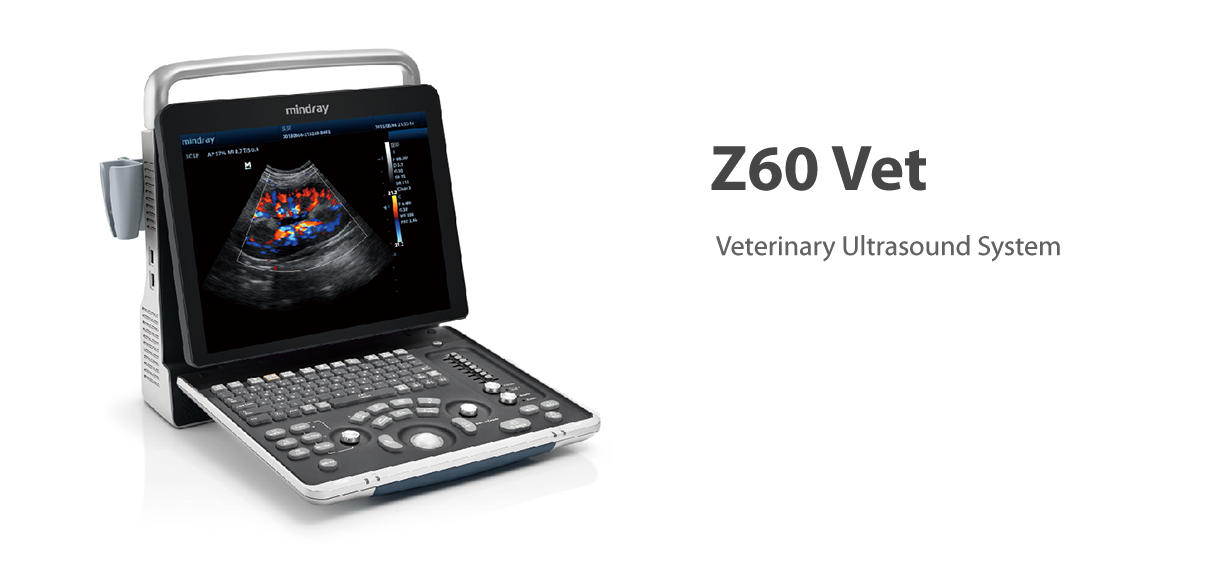 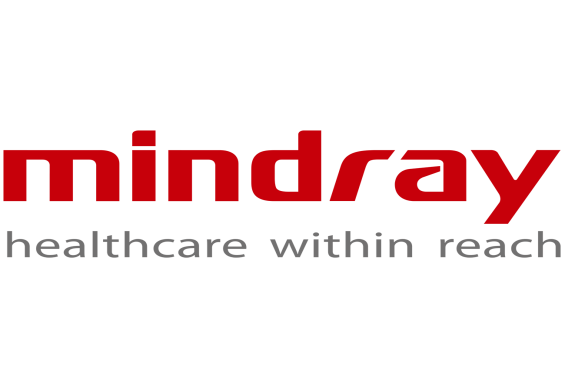 ΠεριγραφήΤο Z60 Vet είναι ένα ισχυρό και ευέλικτο σύστημα Color Doppler που σας παρέχει την καλύτερη λύση για κτηνιατρική απεικόνιση υπερήχων με εξαιρετική απόδοση. Λόγω των ολοκληρωμένων διαμορφώσεων, της ειδικής κτηνιατρικής ροής εργασίας και του ολοκληρωμένου σχεδιασμού, μπορείτε να είστε σίγουροι για μια εξαιρετική εμπειρία υπερήχων τόσο σε μεγάλα όσο και σε ζώα συντροφιάς. Συσκευασμένο με επαγγελματική καινοτόμο τεχνολογία μέσα σε αυτό το έξυπνο φορητό σύστημα, καθιστά το Z60 Vet ένα τέλειο κτηνιατρικό σύστημα υπερήχων με εξαιρετική ποιότητα εικόνας και διάφορα προηγμένα χαρακτηριστικά.Πρωτοποριακές λειτουργίεςPSHTM (Phase Shift Harmonic Imaging)Αρμονική απεικόνιση για καλύτερη ανάλυση αντίθεσης που παρέχει καθαρότερες εικόνες με εξερετική ανάλυση και λιγότερο θόρυβο.iBeamTMΕπιτρέπει τη χρήση πολλαπλών σαρωμένων γωνιών για το σχηματισμό μιας μεμονωμένης εικόνας, με αποτέλεσμα βελτιωμένη οπτικοποίηση.iClearTMΒελτιωμένη ποιότητα εικόνας με βάση την αυτόματη ανίχνευση δομής.Ευκρινέστερες και συνεχείς γωνίες.Ομαλοί και ομοιόμορφοι ιστοί.Καθαριστικό χωρίς ηχώ.iScape™Αποκτήστε μια πλήρη και εκτεταμένη προβολή της ανατομικής δομής μέσω πανραμικής επεικόνισης σε συνδυασμό με ένδειξη ταχύτητας και ικανοτητα σάρωσης προς τα εμπρός/ πίσω, καθιστώντας τη σάρωση πολύ πιο εύκολη, ομαλή και ελεγχόμενη.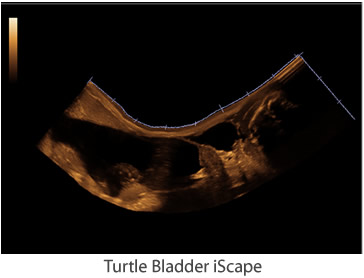 ExFOVΑνακαλύψτε καλύτερες διαγνωστικές πληροφορίες μέσω εκτεταμένης προβολής της ανατομικής δομής σε όλους τους κυρτούς και γραμμικούς ανιχνευτές.B-SteerTMΤο εργαλείο σας για βαθύτερη βιοψία:Επιτρέπει προσαρμογές στη γραμμή σάρωσης για καλύτερη προβολή της βελόνας, των νεύρων και των μικρών αγγείων.Free Xros MTMΑποκτήστε ακριβή ανατομική παρατήρηση τοποθετώντας ελεύθερα γραμμές δείγματος σε οποιαδήποτε γωνία. Εξασφαλίστε καλύτερες εικόνες με ταυτόχρονη εμφάνιση έως και 3 γραμμών δειγμάτων.Color MΗ λειτουργία Color Flow M  και η λειτουργία Color Tissue M σας προσφέρουν περισσόερες λεπτομέριες σχετικά με την κτηνιατρική διάγνωση.TDIΤο Tissue Doppler Imaging σας επιτρέπει να αξιολογήσετε ποσοτικά την κίνηση και τη λειτουργία του μυοκαρδίου των ζώων, παρέχοντας πλήρεις λειτουργίες TDI για ταχύτερες και άμεσες διαγνώσεις.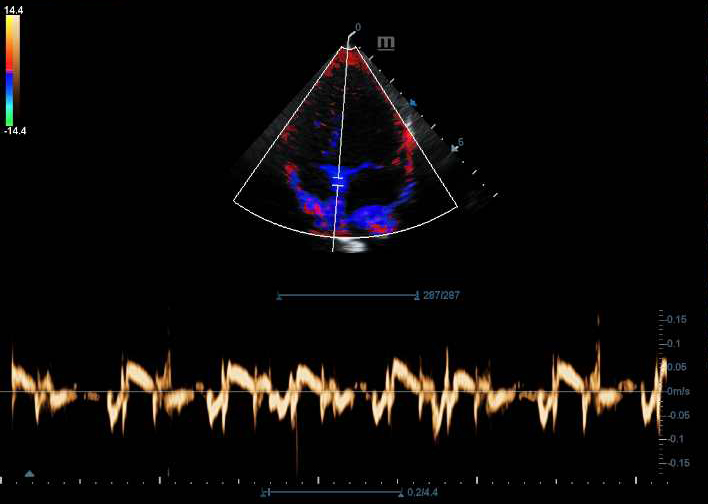 Ροή εργασίαςiStorageTMΜεταφέρετε απευθείας κτηνιατρικές εικόνες και αναφορές στον υπολογιστή μέσω καλωδίου δικτύου.iTouch™Αποκτήστε άμεση αυτόματη βελτιστοποίηση εικόνας σε λειτουργίες Β και PW με το πάτημα ενός μόνο πλήκτρου.iZoomTMΑποκτήστε άμεση προβολή πλήρους οθόνης με το πάτημα ενός μόνο πλήκτρου.iStationTMΤο μοναδικό Σύστημα Διαχείρισης Κτηνιατρικών Πληροφοριών της Mindray  που σας επιτρέπει να ενσωματώσετε, να ελέγξετε, να αρχειοθετήσετε και να ανακτήσετε αποτελεσματικά όλα τα δεδομένα.DICOMTMΠλήρης κατανοητή λύση DICOM.ΕργονομίαΡυθμιζόμενη γωνία κλίσης 60 μοιρών.Ολοκληρωμένη σχεδίαση με εσωτερικό τροφοδοτικό AC.Αδιάλειπτη σάρωση 1,5 ωρών με επαναφορτιζόμενη μπαταρία.Οθόνη υψηλής ευκρίνειας 15 ιντσών με σχεδιασμό πλήρους οθόνης.Αδιάβροχο κάλυμμα προστασίας, σχεδιασμένογια κτηνιατρικό πληκτρολόγιο.Πίνακας ελέγχου με οπίσθιο φωτισμό, σχεδιασμένος για κτηνιατρική διάγνωση σε κλινικές.Μπορεί να συσκευαστεί σε μια βολική τσάντα χειρός για εύκολη μεταφορά.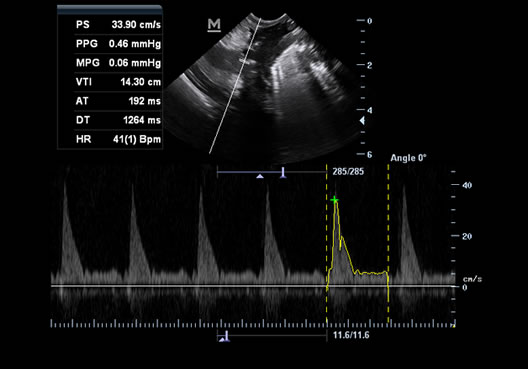 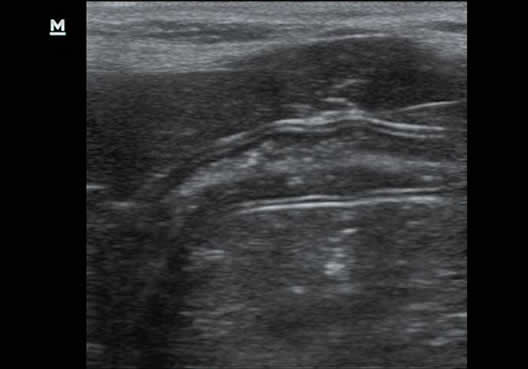 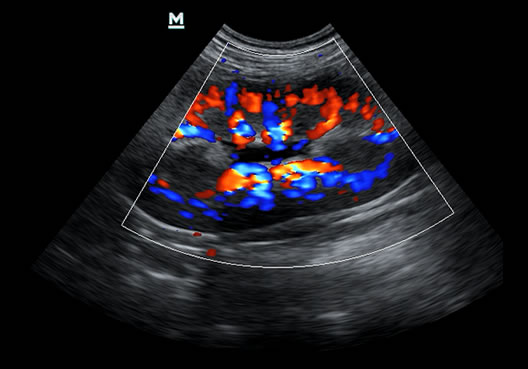 Κεφαλές Micro-convex 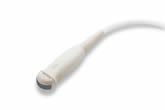 6C2P
Center Frequency: 6.5MHzConvex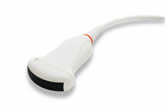 3C5P
Center Frequency: 3.5MHzLinearPhased arrayEndocavity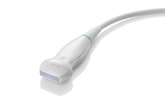 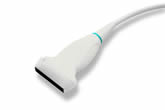 7L4PCenter Frequency: 7.5MHz7L5PCenter Frequency: 7.5MHz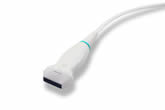 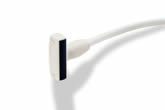 L14-6PCenter Frequency: 10MHz7LT4PCenter Frequency: 7.5MHz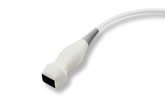 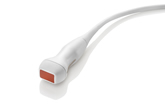 2P2PCenter Frequency: 2.5MHzP7-3PCenter Frequency: 5MHz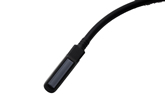 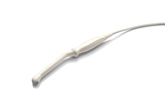 6LE5VPCenter Frequency: 6.5MHzV10-4BPCenter Frequency: 6.5MHz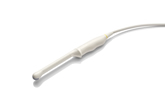 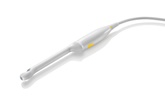 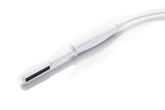 6CV1PCenter Frequency:6.5MHCB10-4PCenter Frequency:6.5MH  6LE7P	
Center Frequency:6.5MH